Glazbeni Odjel OŠ Marije i LineUmagSrijeda, 11.12.2019.,Plava dvorana škole u 17:00 sati. 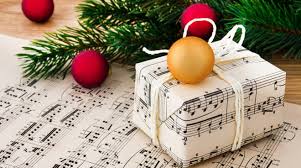                      BOŽIĆNA PRODUKCIJA 1.  JOSIP   FUNTEK   1.R.,klavir                                                                                   D.Turk: Air                                                                                                                                         W.A.Mozart: Blistaj ,blistaj(obrada)                                                                                                                                                 nastavnica: Dolores Košćak2.   VITA  PIŠTAN  1.R.,klavir                                                                                      R.Matz-L.Šaban:Vježba	                                                                                                                                            nastavnica: Nadia Šporčić3.  TARIK  MUJKANOVIĆ1.R.,klavir                                                                           R.Matz-L.Šaban:Vježba                                                                                                                                                         nastavnica: Nadia Šporčić4.TIA  MARKOVIĆ  2.R.,klavir                                                                                       C.Czerny: Etida                                                                                                                                                     nastavnica: Dolores Košćak5.NICHOLAS BAUER 3.R.,klavir                                                                              D.Bobić: Vilin san                                                                                                                                                       nastavnica: Dolores Košćak6.  MARIJA  ĐUKES 1.R.,klavir                                                                            W.A.Mozart: Blistaj ,blistaj (obrada)                                                                                                                                                nastavnica: Nadia Šporčić7 .MARIN DRLJE  1.R.,harmonika                                                                       Vjera Odak- Jembrih: ''Bim-Bom,,                                                                                                                                                       nastavnik: Davor Kovačević 8. LARA DRAGAN 1.R.,klavir                                                                                          Tradicionalna: Zvončići                                                                                                                                                         nastavnica: Dolores Košćak9.ŠIMUN BUŠIĆ 1.R.,klavir                                                                                     Narodna: Sadila sam bosiljak                                                                                                                                                           nastavnica: Nadia Šporčić10.PETAR STOJČEVIĆ   2.R.,gitara                                                                            F.Bossinensis: Ricercar                                                                                                                                                        nastavnik: Marko Jovanović11.LENA KOSINC 1.R.,klavir                                                                                                 Tradicionalna: Valcer                                                                                                                                                            nastavnica: Nadia Šporčić12.DOMINIK  SLAVUJEVIĆ 2.R.,klavir                                                                    R.Matz-L.Šaban:Ples                                                                                                                                                    nastavnik: Davor  Kovačević   13.TIA GREBLO   2.R. , klavir                                                                                       I.Kordić: Sonatina 3.st.                                                                                                                                                     nastavnica: Dolores Košćak14.VALENTINO STUBIČAR   3.R.,klavir                                                                D.Bobić:Došla zima pao snijeg                                                                                                                                                       nastavnica: Dolores Košćak15.LUKA GOLEMOVIĆ   2.R.,harmonika                                                                 Ukrajinska narodna: Pjesma                                                                                                                                                        nastavnik: Davor  Kovačević   16.REA MIJANOVIĆ   2.R.,klavir                                                                                    D.Bobić:  Mali pijanist                                                                                                                                                                                                   nastavnica: Dolores Košćak17.  MATEA BOŠNJAK   4.R.,gitara                                                                                   Anonymous: Saltarello                                                                                                                                                     nastavnik: Marko Jovanović18 .MARIN DRLJE       1.R.,harmonika         LEON  SUBOTIĆ   1.R., harmonika                                                                  Vjera Odak- Jembrih: Vježba 27                                                                                                                                                    nastavnik: Davor Kovačević 19.HANA  MARKOV  3.R.,klavir                                                                              L.van Beethoven: Sonatina in F                                                                                                                                                         nastavnica: Nadia Šporčić20. AULONA  ELSHANAJ  2.R.,klavir                                                                 F.Gruber: Tiha noć (četveroručno)                                                                                                                                                   nastavnica: Dolores Košćak21. LARA VUKOJEVIĆ  3.R., klavir                                                                      D.Pejačević: Barcarola                                                                                                                                                   nastavnica: Dolores Košćak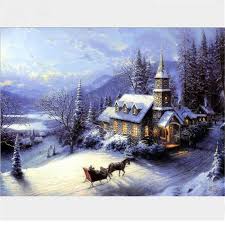 Sretne božićne i novogodišnje blagdane žele Vam učenici i djelatnici Glazbenog odjela OŠ Marije i Line !Buon Natale e Felice Anno Nuovo Vi augurano gli alunni e gli insegnanti del  Dipartimento di Musica della Scuola elementare  »Marija i Lina« di Umago.